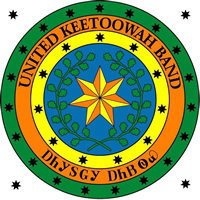 INVITATION FOR BIDThe United Keetoowah Band Housing Department (UKBHD) is soliciting bid from contractors for the home rehabilitation program. Bid is due no later than 1:30 PM on 04/08/24 and can be emailed to no’kelly@ukb-nsn.gov Or ghooper@ukb-nsn.gov.  Bid will be date and time stamped once received.Bidders are urged to inspect the site where services are to be performed and to satisfy themselves as to all general and local conditions that may affect the cost of performance of the contract to the extent such information is reasonably obtainable.  In no event will a failure to inspect the site constitute grounds for withdrawal of a bid after opening or constitute grounds for a claim after contract award.The UKBHD intends to award to the lowest, responsive and responsible bidder whose bid does not exceed the amount of funds the Housing Department determines to be available for the project, a fixed price contract furnishing all materials, equipment, labor and supervision required for completion of the work set out in this solicitation and contract documents.All contractors must be able to be insured.  Contracts shall not be awarded to debarred, suspended, or ineligible contractors.  Contractors must comply with the Davis-Bacon Act, Copeland “Anti-Kickback” Act, as supplemented in Department of Labor regulations (29 CFR part 3).The UKBHD reserves the right to reject any or all bids, to waive informalities or irregularities in any bid, solicit new bids, or proceed to do the work by other means as may be determined in the best interest of the United Keetoowah Band Housing Department.The UKBHD shall apply Indian preference when applicable. UKBHD shall give preference in procurement activities consistent with the requirements of section 7(b) of the Indian Self-Determination and EducationAssistance Act (25 U.S.C. 450e (b), when applicable.For more information, you may contact Nicole O’Kelly at 918-871-2818.